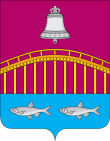 Администрация
 Сельского поселения «Великовисочный сельсовет»заполярного района
Ненецкого автономного округаРАСПОРЯЖЕНИЕот 20.12.2022  №  75-овк          с. Великовисочное Ненецкий АОРАСПОРЯЖЕНИЕВ соответствии с постановлением Правительства Российской Федерации от 08.08.2012 №808 «Об организации теплоснабжения в Российской Федерации и о внесении изменений в некоторые акты Правительства Российской Федерации», для оперативного рассмотрения администрацией Сельского поселения «Великовисочный сельсовет» ЗР НАО обращений потребителей по вопросам надежности теплоснабжения:1. Назначить ответственным лицом осуществляющим ежедневное, а в течении отопительного периода круглосуточное принятие и рассмотрение обращений потребителей по вопросу надёжности теплоснабжения, заместителя главы администрации Сельского поселения «Великовисочный сельсовет» ЗР НАО – Фомина Дмитрия Александровича, телефон: 8(81853) 37-3-72.2. Разместить данное Распоряжение на официальном сайте администрации Сельского поселения «Великовисочный сельсовет» ЗР НАО в сети «Интернет».3. Завести журнал регистрации жалоб (обращений) граждан.4. Контроль за данным распоряжением оставляю за собой.Глава Сельского поселения «Великовисочный сельсовет» ЗР НАО                                            Н.П. Бараков